Secondhand im Trend 
Textilien nachhaltig im Kreislauf halten Fachtag am 27. November 2023 in Berlin und onlineKleidung spielt für Second-Hand- und Sozialkaufhäuser sowohl als Umsatzträger als auch als Sortimentskomponente eine Rolle, die für viele KäuferInnen erst den initialen Anreiz darstellt, ein Re-Use-Kaufhaus aufzusuchen. Die Qualität, der zumeist als Sachspende eingesammelten Alttextilien, hat über die vergangenen Jahrzehnte tendenziell eher abgenommen, der erhöhte Durchsatz von günstiger Ware hat gleichzeitig aber die Menge an gebrauchten Textilien wachsen lassen. Die jüngste Novellierung des Kreislaufwirtschaftsgesetzes schreibt die Getrenntsammlungspflicht von Alttextilien ab dem 01.01.2025 fest. Die Getrenntsammlungspflicht liegt bei den öffentlich-rechtlichen Entsorgungsträgern. Die öffentlich-rechtlichen Entsorger (örE) müssen eine rechtssichere Struktur für eine Getrenntsammlung spätestens zum Jahr 2025 vorhalten.Je nach Verwertungsmöglichkeiten und Werthaltigkeit von Alttextilien in einer Region, können Interessenkonflikte im Hinblick auf die angewendeten Sammlungstypen zwischen Kommunen, und gemeinnützigen Organisationen und rein gewerblichen Verwertern entstehen. In dieser Gemengelage gilt es für die gemeinnützigen Gebrauchtwarenhäuser den Überblick über Zuständigkeiten und Zugriffsrechten der Alttextilien zu behalten und mit Kommunen die Wiederverwertung und Nutzung abzustimmen und zu planen.Die Tagung beleuchtet aktuelle gesetzliche und rechtliche Grundlagen, handlungsrelevante Voraussetzungen, sowie praktische Beispiele der Umsetzung von Wiederverwendung von Alttextilien in Kommunen.Neben der Wiederverwertung bieten Gebrauchtwarenhäuser bzw. ihre Träger auch Einsatzmöglichkeiten von geförderter Beschäftigung. Mit Praxisbeispielen wollen wir auf die Einsatzbedingungen und -möglichkeiten sowie auf die aktuellen Maßnahmen und ihre Finanzierungshintergründe eingehen.Die Veranstaltung richtet sich an GeschäftsführerInnen, BetriebsleiterInnen und MitarbeiterInnen von Gebrauchtwareneinrichtungen, an Verantwortliche bei Kommunen und öffentlich-rechtlichen Entsorgern (örE) sowie Zuständige in Politik und Verwaltungen.Tagungsprogramm09:30 Uhr 	Anmeldung und Begrüßungskaffee10:00 Uhr 	Begrüßung zur Tagung		durch die GeschäftsführerInnen der Veranstalter10:15  Uhr  	Ressourcenschutz und nachhaltiges Produktdesign als Bedingung für effektive Wiederverwendung von AlttextilienDr. Bettina Hoffmann, Parlamentarische Staatssekretärin im BMUV 10:35 Uhr 	Der Zugriff auf gebrauchte Textilien im kommunalen Rahmen - Kooperation zwischen Kommunen und gemeinnützigen Unternehmen rechtlich und organisatorisch gestaltenProf. Dr.  Thomas Schomerus, Leuphana Universität Lüneburg11:15 Uhr  	Nachfragen und Austausch11:30 Uhr 	Sammlung, Erfassung + Dokumentation von Alttextilien im Rahmen der Sammlung im lokalen bzw. regionalen KontextThomas Ahlmann, Geschäftsführer Dachverband FairWertung e.V.12:30 Uhr   	Mittagspause13:30 Uhr 	Praxisbeispiele Textilien im Kaufhaus I, Jenni Oehlers, Volksverein MönchengladbachNotwendige QualifikationenGeeignetes Fachpersonal findenAnleitung im Textilbereich14:15 Uhr 	Austausch und Kaffeepause14:45 Uhr		Praxisbeispiele Textilien im Kaufhaus II, Thomas Johannes, Geschäftsführer brauchbar gGmbH, WürzburgDas Gebrauchtwarenkaufhaus und die Textilabteilung als Ort zur Umsetzung arbeitsmarktpolitischer Maßnahmen; Voraussetzungen und aktuelle Programme15:30 Uhr		Diskussion, Fragen - Zusammenfassung16:00 Uhr 	Ende der Tagung Tagungsmoderation:  Martin Koch, uve regional GmbH AnmeldungSie können an der Veranstaltung digital oder in Präsenz teilnehmen: 95 € für Mitglieder von bag arbeit, bag ida EFAS & Re-Use Deutschland120 € für Nicht- MitgliederBitte melden Sie sich hier an: https://www.bagarbeit.de/veranstaltungen/second-hand-im-trend/  VeranstaltungsortHotel GrenzfallAckerstraße 13613355 Berlin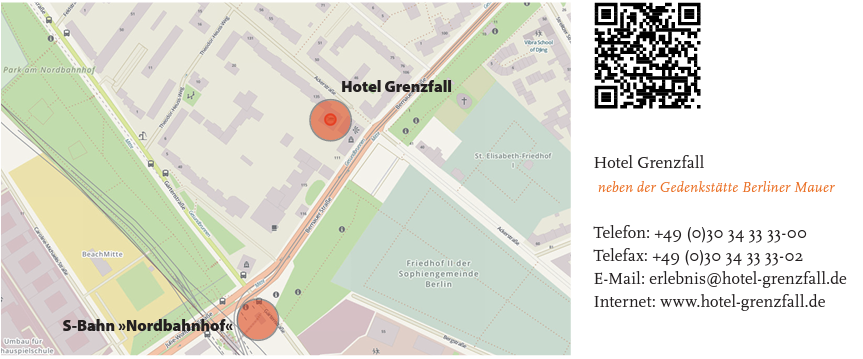 